Csongrád Város Polgármesterétől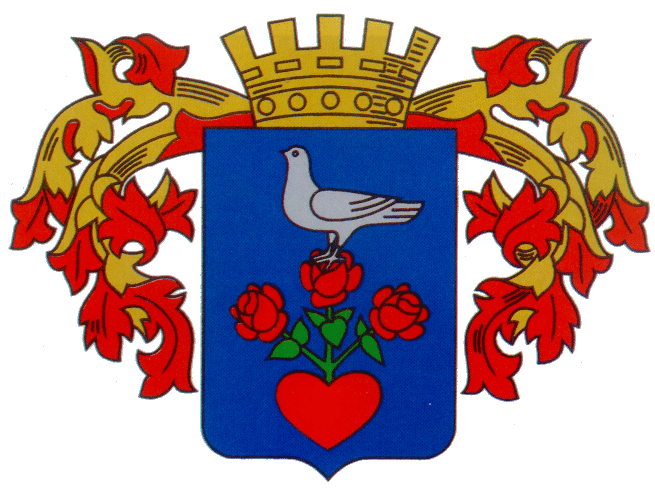  	„M”Száma: Pü/47-1/2019.		Témafelelős: Dr. Juhász László jegyző	Kruppa István  irodavezető E l ő t e r j e s z t é sCsongrád Városi Önkormányzat Képviselő-testületének2019. augusztus 29-ei üléséreTárgy: Tájékoztató a 2019. évi önkormányzati költségvetés I. félévi végrehajtásáról  Tisztelt Képviselő-testület!A beszámolót megelőzően szükséges a június havi előirányzat módosítások átvezetése, melyet az előterjesztés 1., 2., 3. és 4. számú mellékletei tartalmaznak. II. Tájékoztató a 2019. évi költségvetés I. féléves végrehajtásáról A képviselő-testület 2019. évi I. féléves munkatervében szerepel az önkormányzat I. féléves gazdálkodásáról szóló tájékoztató. Csongrád Város Önkormányzata a 2019. évi költségvetését a 4/2019. (II.25.) önkormányzati rendelettel fogadta el:4.812.156.392 Ft kiadással, 4.681.343.795 Ft bevétellel, 130.812.597 Ft hiánnyal, mely felhalmozási hiány, fedezetként fejlesztési hitelt jelölt meg a képviselő-testület. A féléves tájékoztatót a korábbi évek gyakorlatától eltérően az ASP rendszerben lévő intézmények esetében a teljesítési adatok hiánya miatt teljes körűen nem tudtuk elkészíteni. 2019. évtől önkormányzatunknak is át kellett térni az ASP Központi nyilvántartás és ellenőrzési rendszer szerinti könyvelésre. A korábbi programokat pl. EPER program, vagy ONKADO program, az ASP rendszeren belüli modulok váltották fel pl. Kaszper modul, VIR modul, ETRIUSZ modul stb. Önkormányzatunknál elég bonyolult gazdálkodási rendszerben dolgozunk. Sok cofog-ra könyveltünk korábban is. Év elején az adatok migrálását elvégeztük. Az adócsoportnál ez megfelelően sikerült. A gazdálkodás területén a migráló cég által bemigrált adatok és a mérleg adatok között a nyitó adatok vonatkozásában voltak eltérések. Az eltéréseket több ezer adat egyeztetésével július hónapban sikerült kiküszöbölni. A könyvelést az új rendszerben ezt követően lehetett elkezdeni január 1-jétől visszamenőleg. A leírtak alapján az előirányzati adataink rendelkezésre állnak, viszont a tényleges felhasználási adatok még június 30-ai állapot szerint nem kerültek könyvelésre. A könyvelést végző kollégák folyamatosan, munkaidőn túl is dolgoznak, de egyenlőre nagyok sok a könyvelésre váró adat, új a program, a könyvelésben segítséget, útmutatást adó szakember lebetegedett, így a költségvetési csoport nehéz helyzetbe került. A leírtak alapján az előterjesztésben elsősorban az intézmények szakmai munkájára térünk ki, illetve a kézzel kigyűjthető jelentősebb adatokat mutatjuk be pl. helyi adók teljesülése, intézményfinanszírozás stb. A helyi adóbevételek összességében 51,6 %-ra teljesültek. A bevételek teljesítését külön táblázat szemlélteti. Az eredeti előirányzathoz viszonyítva az iparűzési adó 49,7 %-ra teljesült, félév végén az adószámlák egyenlegét a pénzintézet átkezeli a költségvetési számlára. Július hónapban a beadott bevallások feldolgozását követően kiderült, hogy lesz kb. 5 millió Ft-os visszafizetési kötelezettségünk az adóalanyok felé, mivel az adóalap a tervezett szinttől alacsonyabban alakult egyes vállalkozásoknál. Az építményadó teljesülése a legmagasabb, 71,7 %-os mértékű, a tartózkodás utáni idegenforgalmi adó teljesülése a legalacsonyabb, 24,9 %-os, mely azonban a nyár és ősz folyamán jelentősen növekedik majd reményeink szerint. 											     Adatok eFt-ban Feladatmutatóhoz kötött állami támogatások alakulásaAmint a táblázat adataiból kitűnik, a feladatmutatóhoz kötött állami támogatások a módosított előirányzatra vetítve 51,9 %-os mértékben teljesültek. A módosított előirányzatok az eredeti előirányzathoz képest egyes feladatoknál növekedtek (pl. kulturális ágazati pótlék összegével, szociális pótlék összegével, bérkompenzációval stb.) Önkormányzati támogatásra az eredeti költségvetésben 1.545.382.648Ft-ot terveztünk (önkormányzati cofog nélkül). A támogatásként kiadható összeg forrása az állami támogatás (beszámítással csökkentett), a helyi adóbevételek és a Polgármesteri Hivatal illetményalapjának növelésére megnyert 17.425.664 Ft átvett pénzeszköz. Ezt az első félév során egy összegben utalta a MÁK a számlánkra. Az intézményenkénti eredeti, módosított és a félév végéig teljesített önkormányzati támogatási összegeket a következő táblázat szemléleti.Annak oka, ami a nehéz pénzügyi helyzetünk alakulásához vezetett elsősorban a vagyongazdálkodási  bevételek alacsony teljesülése. Nem teljesült a betervezett optikai hálózat értékesítés bevétele, 35.433 eFt összeg, a Kis-Tisza melletti telek értékesítés mintegy 35 millió Ft, az osztalék bevétel, mely 35 millió Ft, a termálkút 22.860 eFt-os bérleti díj bevétele. A leírtak alapján mintegy 130 millió Ft a bevétel kiesésünk a jelenlegi információk szerint. Olyan kifizetések is jelentkeztek az első félév során, amit viszont nem terveztünk a költségvetésbe. Kölcsönt nyújtottunk a Csongrádi Közmű Kft-nek 5.000 eFt összegben, a Csongrádi Homokföveny Idegenforgalmi Szociális Szövetkezetnek 1.865 eFt összegben, a Bölcső Nagycsaládosok Csongrádi Egyesületének 2 alkalommal összesen 4.495 eFt értékben, a Csongrádi Múzsa Művészeti Egyesületnek 745 eFt összegben, az Alföld Néptáncegyüttesnek 100 eFt összegben, így a nem tervezett kölcsön nyújtásának összege 12.205 eFt volt az első félév során. A Dob utcában éltünk elővételi jogunkkal és megvásároltunk a fürdő szomszédságában egy épületet 7.000 eFt-ért, ami az eredeti költségvetésben szintén nem volt betervezve. A leírtak következtében közel 150 milliós negatív egyenleg keletkezett az eredeti előirányzathoz képest, így a júniusi bérek kifizetése után a likvid hitelkeretből 85 millió Ft-ot igénybe kellett vennünk. A júliusi nettó bér 84 millió Ft volt. Július hónapban enyhített a gondjainkon a 48 millió Ft-os minimálbér és bérminimum kompenzálására átutalt állami támogatás összege.Az önkormányzati és társulási intézményeknél az alapvető feladatellátás, a működőképesség biztosított volt. Az általános bevezetés után részletesen ismertetem a bevételek és kiadások alakulását az ASP rendszerben lévő intézmények nélkül, a félév folyamán felmerülő nehézségeket, problémákat, a megoldandó feladatokat. Az ASP gazdálkodási rendszerben a következő intézmények könyvelését végezzük, melyek I. féléves gazdálkodásáról a tájékoztató számszaki adatokat nem tartalmaz, a szakmai munka értékelését a függelékben foglaltuk össze:Dr. Szarka Ödön Egyesített Egészségügyi és Szociális IntézményPiroskavárosi Szociális Család- és Gyermekjóléti IntézményAlkotóházPolgármesteri HivatalCsongrád Városi ÖnkormányzatCsongrád Városi Önkormányzat, Homokhátsági Regionális Szilárdhulladék Kezelési Konzorcium Tulajdonközösség Gesztora IntézményeEzen intézményekre vonatkozó I. féléves önkormányzati támogatási összegeket az előterjesztés első oldalán táblázatba foglaltuk.A helyi önkormányzatok működésképessége megőrzését szolgáló kiegészítő támogatás igénybevételére nem nyújtottunk be pályázatot.A/I. BevételekAz összes bevételnél az állami támogatás összegét év közben a központosított és egyéb kiegészítő támogatások előirányzatai növelték. A működésre átvett pénzeszköz tartalmazza a Dr. Szarka Ödön Egyesített Egészségügyi és Szociális Intézmény átvett pénzeszközeit, valamint a közcélúak foglalkoztatására átvett pénzeszközöket, valamint az egyéb működésre átvett pénzeszközöket.II. A/ 1.1. GESZ és IntézményeiVárosellátó Intézmény: Saját bevétele: 31.530.863Ft (36,1%). Jelentősebb bevételek: szolgáltatás ellenértéke 15.551.625Ft, közvetített szolgáltatás ellenértéke 88.972Ft, készletértékesítés 7.128.109Ft (44,5%), ÁFA bevétel 8.006.420Ft (32,7%), pénzmaradvány igénybevétele 755.706Ft (100%), kamatbevétel 31Ft.Átvett pénzeszköz 11.381.161Ft, mely a Csongrád Megyei Kormányhivatal Csongrádi Járási Hivatal Foglalkoztatási Osztályától átvett pénzeszközből (11.351.882 Ft,) valamint választásra átvett pénzeszközből (29.279 Ft) tevődött össze. GESZ saját bevétele 61.524.016Ft, összetevői: diákétkeztetésből 20.609.833Ft (56%), vendégétkeztetésből 11.086.747Ft (41%), ÁFA bevétel 22.719.795Ft (41%), rendezvények bevétele 4.354.674Ft (36%), egyéb bevétel 243.358Ft (34%), előző évi pénzmaradvány igénybevétele 1.757.706Ft (100%). Átvett pénzeszköz 5.802.202Ft, önkormányzati támogatás 133.869.446Ft (56,5%), így az összes bevétele 201.195.664 Ft.Csongrádi Óvodák Igazgatósága saját bevétele 27.985.504Ft. Ebből pénzmaradvány igénybevétele 27.113.695Ft, közvetített szolgáltatások ellenértéke 871.809Ft. Átvett pénzeszköz 3.679.535Ft (100%). Önkormányzati támogatás 158.731.481Ft (48,7%), közfoglalkoztatásra 3.578.219Ft-ot vett át az intézmény. Választási átlagbérre átvett összeg 101.316 Ft volt.Csemegi Károly  Könyvtár és Tari László Múzeum: saját bevételi tervét 37.028.727Ft-ban (57 %) teljesítette. A saját bevétel megoszlása: számítástechnikai szolgáltatás 193.178Ft, beiratkozási díj 192.468Ft, kulturális szolgáltatás 277.597Ft, terembér 219.842Ft, ÁFA visszatérítés 930.227Ft, késedelmi díj 63.429Ft (53%), kamatbevétel 1.604Ft, pénzmaradvány 3.652.686Ft. Átvett pénzeszköz 3.818.826Ft (100%), önkormányzati támogatás 27.557.886Ft (52,9%). Művelődési Központ összbevétele 63.117.044Ft volt, melyből saját bevétel 25.802.116Ft. Főbb összetevői: szolgáltatás ellenértéke 6.045.329Ft (36%), ÁFA 5.309.420Ft (62%), közvetített szolgáltatások ellenértéke 6.186.843Ft, kamatbevétel 2Ft, pénzmaradvány igénybevétele 8.062.222Ft (100%). Átvett pénzeszköz 4.730.521Ft, melyből a foglalkoztatási alapból 3.515.546Ft-ot vett át az intézmény. TOP bértámogatás 464.975Ft volt. Pályázaton nyert az intézmény Dalban mondott versekre 500.000Ft-ot, versmondó táborra 250.000Ft-ot.II. A/1.2. AlkotóházA Csongrádi Alkotóház bevétele 10.746.852Ft (56,5%). Ebből saját bevétel 579.670Ft (14,5%), átvett pénzeszköz 300.000Ft (100%) önkormányzati támogatás 9.867.182Ft (67%).II. A/1.3. A társulásban ellátott feladatok Esély Szociális és Gyermekjóléti Alapellátási Központ: 2015. április 1-jével alakult az intézmény, július 1-jével kistérségi fenntartásba került: saját bevétele 35.858.385Ft (59,8%). Jelentősebb saját bevételek: szolgáltatások ellenértéke 2.565.452Ft, ellátási díjak 11.965.136Ft, ÁFA bevétel 3.330.453Ft, kamat bevétel 1.223.Ft, ÁFA visszatérítés 3.465.600Ft, közvetített szolgáltatások ellenértéke 116.073FtAz átvett pénzeszköz 3.661.837Ft, mely a Munkaügyi Központtól átvett pénzeszközből tevődött össze. Önkormányzati támogatás 7.835.819Ft (40,3%). Állami támogatás bevétele 86.795.454Ft. A leírtak alapján az alapellátási központnak így az összes bevétele: 134.151.495Ft volt. II. A/2. Kiadások A személyi juttatásoknál az önkormányzati intézmények a bérnövekedést a törvényi előírások szerint tervezték, mely tartalmazza a soros előrelépések fedezetét, a jubileumi jutalmak összegét, valamint ágazati pótlékokat is.A dologi kiadások teljesítése esetenként nehézségeket okozott, mely a saját bevételek elmaradására is visszavezethető. Az intézmények a feladataikat igyekeznek jó színvonalon ellátni annak ellenére, hogy az első félévben is nagyon feszített volt a gazdálkodás. Az intézmények főleg a külső szállítóknak tartoznak, a számlák kifizetése késik, ami nehezíti a feladatellátást. Az intézményeknél a kifizetetlen számlaállományt a 7. sz. melléklet tartalmazza. Ahhoz, hogy a folyamatos likviditás biztosított legyen, fegyelmezett gazdálkodás, a kintlévőségek beszedésére tett intézkedések, maximális odafigyelés, együttműködés, egyeztetés szükséges. II. A/2.1. Gesz és intézményei Városellátó Intézmény Összes kiadás 176.351.544Ft (53,2%). Ebből személyi juttatás 96.790.075Ft (51,8%), járulékok 19.040.614Ft (55,3%), dologi kiadás 49.647.368Ft (49,3%), felhalmozási kiadás 7.839.428Ft. Dologi kiadáson belül szakmai és üzemeltetési kiadásokra 21.282.613Ft-ot fordítottak. Szolgáltatási kiadásokra 7.246.651Ft-ot költöttek, közüzemi díjakra 5.134.974Ft kifizetése történt az első félévben az intézménynél. Karbantartásra 993.560Ft-ot fordítottak, szakmai anyagok beszerzésére 28.341Ft-ot költöttek.Az ÁFA és kamat kiadás 14.118.638Ft volt. Kommunikációs szolgáltatási kiadásként 376.668Ft kifizetése történt. Felhalmozási kiadásként 7.839.428Ft merült fel. Ezek közül jelentősebb a Dacia Duster költsége 4.296.500Ft összegben, a csapadékvíz csatorna újjáépítés az Ady Endre u. piaccal párhuzamos szakaszán, a csapadékvíz átvezetés a Klauzál, Kazinczy, Ady E. u., valamint a Zöldkert utcában. GESZ:Összes kiadás 198.918.303Ft (53%). Ebből személyi juttatás 65.046.882Ft (51%), járulékok 12.790.512Ft (54%), dologi kiadás 101.966.807Ft (50%), felhalmozási kiadás 19.114.102Ft (100%)A dologi kiadások közül jelentősebbek: élelmiszer beszerzés 59.389.404Ft, szolgáltatási kiadások 11.152.096Ft, kommunikációs szolgáltatási kiadások 417.463.Ft, ÁFA kiadás 27.378.527Ft, egyéb kiadások 1.792Ft, kiküldetés 3.273Ft. A felhalmozási kiadások részletezését külön melléklet tartalmazza. Jelentősebb az első félév során a Sághy konyhára konyhatechnológiai eszközök beszerzése volt 17.076.779 Ft összegben, valamint konyhabútor beszerzése 1.749.273 Ft értékben.Csongrádi Óvodák Igazgatósága  Összes kiadása: 168.227.632Ft (47%). Ebből személyi juttatás: 128.492.378Ft (46,9%), járulékok: 25.000.015Ft (49,1%). A dologi kiadások közül készlet beszerzésre1.239.963Ft-ot, kommunikációs szolgáltatásra 337.921Ft-ot, szolgáltatási kiadásokra 8.871.254Ft-ot, kiküldetésre 23.169Ft-ot, ÁFA-ra 2.492.499Ft-ot fordítottak. A leírtak együttes hatására a dologi kiadások 12.964.806Ft-ra teljesültek az intézménynél (44%). Felhalmozási kiadásokra 1.770.433Ft-ot költöttek (50%). Csemegi Károly Könyvtár és Tari László Múzeum: Összes kiadása: 37.744.257Ft-ra teljesült (53%). Ezen belül a személyi juttatások teljesítése: 23.578.058Ft (56%). Járulékok: 4.303.131Ft (58%), dologi kiadások: 4.942.330Ft (36 %). Felhalmozási kiadás 1.920.738Ft (90,3%). Főbb dologi kiadások: készletbeszerzés 901.900Ft, kommunikációs szolgáltatás 522.227Ft, szolgáltatási kiadások 2.107.269Ft, ÁFA kiadás 1.361.556Ft, kiküldetés 49.378Ft. Tárgyi eszközök beszerzésére 1.638.768 Ft-ot fordítottak, fénymásoló felújítására 281.970Ft-ot költöttek.Művelődési Központ: Összes kiadása: 58.629.816Ft (62%) volt. Ezen belül személyi juttatások teljesítése 24.594.216Ft (54%), járulékok: 4.451.134Ft (55%), dologi kiadások 26.206.696Ft (72%), felhalmozási kiadás 3.377.770Ft (74,5%). Főbb dologi kiadások az alábbiak voltak: készlet beszerzés 1.094.217Ft, szolgáltatási kiadások 19.250.538Ft, kommunikációs kiadás 315.628Ft, ÁFA kiadás 5.353.298Ft, egyéb dologi kiadás 193.015Ft. II. A/2.2. AlkotóházKiadás 10.521.222Ft (55,3%). Ebből bér 6.261.200Ft (56,3%), járulékok 1.220.940Ft (58,7%), dologi kiadás 2.239.082Ft (47,2%), felhalmozási célú kiadás 800.000Ft (72,7%).II. A/2.3. Polgármesteri HivatalAz iktatott ügyiratok főszáma 6.713 db (alszám: 19.242 db).Államigazgatási ügyben 5.297 db döntés született (határozat, végzés, hatósági bizonyítvány). Az önkormányzati hatósági ügyben hozott döntések száma 672 db. A Képviselő-testület az első félévben 13 ülést tartott, ebből 6 rendes, 7 rendkívüli volt.Az ülésekre a Hivatal 158 anyagot készített elő. A Képviselő-testület 18 rendeletet alkotott, ebből 2 volt új rendelet, 16 pedig a korábbi módosítása. A testület által hozott önkormányzati határozatok száma 140 volt, 44 bizottsági ülés megtartására került sor, ahol a testületi ülés anyagain túl az átruházott hatáskör miatt is készültek előterjesztések. A Hivatal irodái 2019. I. félévi tevékenységüket a korábbi évek gyakorlatainak megfelelően munkaterv és a folyamatosan érkező ügyek intézésével végezték. A napi feladatokat és a plusz feladatokat többletmunkával, jobb munkaszervezéssel, esetenként feladat átcsoportosítással sikerült megoldani. A Jegyzői Iroda a Hivatal legnagyobb létszámú szervezeti egysége, feladat- és hatáskörei széles területet fognak át. Az irodán belül a legnagyobb ügyszám a hatósági ügyintézésben mutatkozott. Az iroda két csoportra tagozódik: Szociális és Lakásügyi Csoport, valamint az Igazgatási és Szervezési Csoport. Igazgatási és Szervezési CsoportA Csoport vegyes összetételű, hatásköre széles skálán mozog. A Csoport látja el a képviselő-testület és bizottságai, valamint a Roma Nemzetiségi Önkormányzat működésével kapcsolatos szervezési és adminisztratív feladatokat, az ülések jegyzőkönyvvezetését, határozatok elkészítését, rendeletek kihirdetését, egységes szerkezetbe foglalását, gondoskodik ezek Nemzeti Jogszabálytárba történő feltöltéséről. Csoportunk végzi a hatósági ügyintézéshez kapcsolódóan a vagyonvizsgálatot a Földhivatali Információs Rendszeren (Takarnet) keresztül, valamint a személyes adatok ellenőrzését a Helyi Vizuál Regiszter Rendszeren keresztül. Földügyek, hirdetmények: a hirdetményi eljárás keretében a rendeleteink, a társhatóságoktól, bíróságoktól, végrehajtóktól érkező, valamint a földügyi igazgatásban a külterületi ingatlanok adásvétele és haszonbérbe adása vonatkozásában hirdetményi tájékoztatásra kerül sor. Anyakönyvi ügyek: a születés, a házasság és a haláleset anyakönyvezése és az ezzel kapcsolatos anyakönyvi nyilvántartás folyamatos és naprakész vezetése, utólagos anyakönyvezések, házasságkötés, névadó, évfordulók levezetése. A gyermek családi jogállásának rendezése érdekében teljes hatályú apai elismerő nyilatkozat tehető az anyakönyvvezető előtt. Címképzés: Csoportunk az illetékességi területére vonatkozóan ellátja a címkezeléssel összefüggő feladatokat. Az ingatlan-nyilvántartási azonosító kódok, címkoordináták feltöltése, változtatása, karbantartása folyamatosan történik. Hagyatéki eljárás: Csoportunk a hagyatéki ügyintézés keretében elkészíti az elhunyt vagyonleltárát, megkeresést intéz a lajstromozott vagyontárgyakat nyilvántartó hatóságokhoz, megbizonyosodik az elhunyt nevén szereplő ingatlan vagyonról, az elkészült leltárt a közjegyzőnek továbbítja a hagyatéki eljárás lefolytatása érdekében. A gyámság illetve gondnokság alá helyezett személyek vagyonleltárának elkészítése a gyámhatóság kérésére a hagyatéki vagyon leltározására vonatkozó szabályok alapján történik, szintén a Csoportunk feladatkörében. Ipar, kereskedelem, szálláshelyek: Csoportunk feladata a kereskedelmi, ipari, szálláshely-szolgáltatási tevékenység nyilvántartása, engedélyezése, ellenőrzése. A kereskedő részére a jegyző tevékenységének bejelentéséről szóló engedélyt vagy igazolást állít ki, szakhatóságok bevonásával. A vendéglátóhelyek számára évi 12 alkalommal előzetes bejelentéshez kötötten az éjszakai nyitva tartást szintén a Csoportunk engedélyezi és a Közterület-felügyelettel közösen ellenőrzi. Birtokvédelem, állattartás, állatvédelem: A birtokvédelem, az állattartás és az állatvédelmi jellegű hatósági ügyekben a járási környezetvédelmi és szabálysértési hatósággal, valamint a járási állategészségügyi osztállyal szoros együttműködésben látjuk el hatáskörünket. Méhészeti tevékenység: bejelentés alapján a jegyző veszi nyilvántartásba a méhészeket, valamint a méhek kiszállítását és beszállítását is be kell jelenteni a jegyző felé. Talált Tárgyak: A talált tárgyakat a polgári jog szabálya szerint a találástól számított 8 napon belül a jegyzőnek kell átadni, amennyiben a dolog elvesztője, tulajdonosa vagy a dolog átvételre jogosult más személy nem fellelhető. Óvodai felmentések: a Csoportunk jegyzői hatáskörben figyelemmel kíséri az óvodai kötelezettség teljesítését, elrendeli az óvodai nevelés keretében folyó foglalkozáson való részvételt, szükség esetén jelzéssel él a szabálysértési hatóság felé. Meghatározott esetekben felmenti a gyermeket az óvodakötelezettségének teljesítése alól. Csoportunk látja el a helyi tanulmányi ösztöndíjrendszer, valamint a Helyi Ösztöndíj Bizottság működtetésével kapcsolatos feladatokat, valamint gondoskodik az étkeztetési térítési díjak behajtása iránt. Iktatási és ellátó feladatok: Csoportunk látja el a hivatali iktatással, irattározással, selejtezéssel kapcsolatos főbb feladatait, kapcsolatot tart a levéltárral. Betartatja az Iratkezelési szabályzatban foglalt előírásokat, felel az iratok szakszerű kezelésért, összeállítja a hatósági statisztikát. Csoportunk biztosítja továbbá a Hivatal működéséhez a technikai feltételeket, gondoskodik a Hivatal külső és belső állagának megóvásáról, karbantartásáról, megteremti a biztonságos munkavégzéshez szükséges feltételeket.Közterület-felügyelet: a Közterület-felügyelete létszáma: 2 fő. A Felügyelet feladatköre 2019-től kiegészült a közterület-használat komplex engedélyezésével, melynek köszönhetően eredményesebbé vált az engedély nélküli közterület-használók felderítése. Munkájuk jelentős részét a helyi rendeletek által a Felügyeletre telepített hatáskörök keretében látják el, eljárnak a szabálysértési tv. szerinti hatáskörükben, más egyedi panasz ügyekben, valamint helyszíni ellenőrzéseken és szemléken közreműködnek. A Felügyelet havi rendszerességgel lát el közös szolgálatot a rendőrséggel, melynek keretében a nappali időszakon túl az üzletek éjszakai nyitva tartását is ellenőrzik. Szociális és Lakásügyi Csoport Városunkban az egy főre jutó adóerő- képesség az előző évhez hasonlóan ebben az évben is meghaladja a 32.000 Ft-ot, melynek következtében a 2019. évi segélyezés tervezése és végrehajtása során állami támogatásra nem számíthat az önkormányzat.A képviselő-testület a 2019. évi segélyezési feladatok ellátására eredeti költségvetésében 27.000.000,- Ft-ot biztosított.Az iroda folyamatosan figyelemmel kíséri a lakosság szociális és egészségügyi helyzetét illetve a bérlakásban élők körülményeit és szükség esetén rendeletmódosítást kezdeményez a képviselő-testületnél, így a beszámolási időszakban a települési támogatás megállapításának, kifizetésének, folyósításának, valamint felhasználásának ellenőrzéséről szóló 5/2015. (II.23.) önkormányzati rendelet két alkalommal került felülvizsgálatra. A módosítás oka: a kötelező legkisebb munkabér (minimálbér) és a garantált bérminimum összege jelentősen megemelkedett a rendelet megalkotása óta. A jövedelemváltozások nyomon követése érdekében 2019. február 01. napjától indokolt volt a rendkívüli települési támogatás, a temetési költségekhez nyújtott települési támogatásra való jogosultság jövedelmi feltételeinek módosítása, az összeghatárok megemelése. 2019. június 01. napjától a gyermek születéséhez nyújtott települési támogatás jövedelemhatára lett megemelve, a fűtési támogatásnál a 2019/2020-as fűtési idénytől jogosultsági feltételként az iroda kizárólag az egy főre jutó havi jövedelmet vizsgálja. Továbbá egy új települési támogatási forma került bevezetésre, mely a rendszeres gyermekvédelmi kedvezményhez kapcsolódik és ezen családokat kívánja támogatni (3.000-5.000Ft/gyermek) összegű élelmiszervásárlási utalvánnyal, tárgyév augusztus hónapban.A képviselő-testület munkájában is aktívan részt vesz a csoport, előterjesztéseket készítettünk az alábbi témakörökben:- a személyes gondoskodást nyújtó szociális és gyermekvédelmi alapellátások térítési díjainak módosítása (évente kötelező)- tájékoztató a gyermekjóléti és gyermekvédelmi feladatok ellátásáról (évente kötelező)- intézményi működési engedélyekkel kapcsolatos feladatok (telephely engedélyezés, módosítás, szakmai programok stb.) 2018. áprilisától a képviselő-testület több alkalommal is tárgyalta - az Alsó-Tisza menti Önkormányzati Társulás által fenntartott- a személyes gondoskodást nyújtó gyermekjóléti alapellátás keretében működtetett Gyermekek Átmeneti Otthona (GYÁO) helyzetét. A GYÁO működtetése önként vállalt feladat volt. A működtetéshez a központi költségvetésből  feladatfinanszírozás  címén kapott bér- és üzemeltetési támogatást minden évben több, mint 10 millió Ft önkormányzati támogatással kell kiegészíteni saját költségvetésünk terhére. A közel egy évig tartó, többszörös szakmai, költségvetési egyeztetések után gazdasági-finanszírozási okok miatt 2019. június 30. napjával a Gyermekek Átmeneti Otthona, mint feladatellátás megszüntetésére tett javaslatot a képviselő-testület azzal, hogy az intézményben határozatlan idejű munkaszerződéssel dolgozó munkavállalók elhelyezéséről, továbbfoglalkoztatásáról, az ellátottak - szükség szerinti – elhelyezéséről az intézmény a társintézményekkel egyeztetve gondoskodik.Koordinációs és szervezési feladatokat is lát el a csoport :-   a kistérségi startmunka mintaprogramok szervezése,-   ifjúság referensi feladatok (diák önkormányzat). Rendszeres gyermekvédelmi kedvezmény A segélyezésen túl a csoport feladatainak másik részét a gyermekvédelmi gondoskodás keretébe tartozó pénzbeli és természetbeni ellátások (rendszeres gyermekvédelmi kedvezmény, intézményi, szünidei gyermekétkeztetés, hátrányos /halmozottan hátrányos helyzet megállapítása) teszik ki. 2019. június 30. napján 403 fő gyermek jogosult rendszeres gyermekvédelmi kedvezményre, ebből 69 fő hátrányos, 137 fő halmozottan hátrányos helyzetű.A rendszeres gyermekvédelmi kedvezményben részesülő gyermekek száma évről évre csökkenő tendenciát mutat. Ennek oka, hogy a jogosultsági jövedelemhatár csekély mértékben emelkedett, ugyanakkor a minimálbér illetve garantált bérminimum, nyugdíjszerű ellátások összege évről évre emelkedik. A hátrányos /halmozottan hátrányos helyzetű gyermekek számában az első félévben nem volt növekedés.Az 50.000 Ft-ot meghaladó gyermekétkezési térítési díj hátralék esetén a GESZ és a hivatal eredménytelen felszólítását követően az iroda fizetési meghagyás kibocsátását rendeli el.  2019. első félévében 10 szülő esetében kezdeményeztünk (964.677 Ft összegű tartozás) eljárást. Nyári tábor (2019.06.17.-2019.08.16.)A Piroskavárosi Szociális Család és Gyermekjóléti Intézmény 9 hétre nyújtott be pályázatot a Kárpát-medencei Gyermekekért Alapítvány Erzsébet táborára. Az intézmény 8 hétre nyert támogatást összesen 11.818.620 Ft összegben (az első hét finanszírozása önkormányzati költségvetésből történt). A tábor helyszínéül a Csongrádi Batsányi János Gimnázium, Szakgimnázium és Kollégium kollégiumi néhány terme szolgál. A tábor első két hetét a Csongrád Megyei Pedagógiai Szakszolgálat Csongrádi tagintézményeinek pedagógusai, a többi hetet a Piroskavárosi Szociális Család és Gyermekjóléti Intézmény családgondozói és pedagógusok szervezik.Szünidei gyermekétkeztetésA tavaszi szünetben 7 hátrányos/halmozottan hátrányos helyzetű gyermek, a nyári szünet időtartama alatt 112 gyermek (bölcsődés, óvodás, általános és középiskolás) igényelte a szünidei étkezést, (ebből 60 fő hátrányos/halmozottan hátrányos helyzetű gyermek, 52 gyermek kizárólag rendszeres gyermekvédelmi kedvezményben részesül).A hátrányos/halmozottan hátrányos helyzetű gyermekek részére a gyermekvédelmi törvény alapján ingyenesen biztosítja a települési önkormányzat a déli meleg fő étkezést. A kizárólag rendszeres gyermekvédelmi kedvezményben részesülő gyermekek vonatkozásában 342 Ft/nap/gyermek támogatást (ez az összeg megegyezik a központi költségvetésben meghatározott támogatási összeggel) nyújt az önkormányzat a déli meleg főétkezéshez. Az étkezés helyszíne : Szentháromság tér 10. sz. alatti ebédlő.Szociális bérlakások2019. első félévében 2 lakáspályázat kiírására került sor, ebből 1 esetben volt azonnal beköltözhető az ingatlan, 1 esetben a bérlő vállalta a felújítást. 7 esetben történt lakásbérleti szerződéshosszabbítás közjegyzői eljárás keretében.A beszámolási időszakban 1 esetben kezdeményeztünk lakás kiürítési pert a Csongrádi Járásbíróságnál, 2 bérlő pedig önként kiköltözött mielőtt a végrehajtó a jogerős lakás kiürítést foganatosította volna.A beszámolási időszakban 4 bérlakás kivonásra került a szociális bérlakás állományból (2 esetben bontás miatt, 1 lakás közérdekű lakássá lett nyilvánítva,1 eladásra került).Gazdálkodási Iroda: A 2018. év végén és a 2019. év elején az iroda minden munkatársa részt vett az új Központi Irányítási és Nyilvántartási Rendszerre való áttérés /ASP/ témakörében több napos szegedi továbbképzésen. Több irodai dolgozónál ez a 10 napot is meghaladta, ezáltal a napi munkából kiestek, illetve lassabban haladtak. Félév végén számítógép előtt az iroda dolgozói sikeres vizsgát is tettek a megszerzett ismeretanyagból.Költségvetési CsoportA 2019. évi költségvetés előkészítését, összeállítását, testület elé történő terjesztését az iroda végezte. A 2018. évi költségvetési beszámoló még a régi programmal készült, azt a Képviselő-testület a májusi ülésén egyhangúlag elfogadta Az iroda koordinálta az előterjesztést és a hivatali és önkormányzati adatokat szolgáltatta az előterjesztés készítéséhez.A Dr. Szarka Ödön Egyesített Egészségügyi és Szociális Intézmény, a Piroskavárosi Szociális Család és Gyermekjóléti Intézmény, az Alkotóház, a Homokhátsági Regionális Hulladékgazdálkodási Önkormányzati Társulás és Konzorcium, Csongrád-Csanytelek ivóvízminőség-javító Társulás, Csongrád Város Roma Nemzetiségi Önkormányzata gazdálkodási feladatait ellátta.A 2018. évi költségvetési beszámoló és a 2019. évi költségvetés Magyar Államkincstárhoz történő benyújtását követően került sor a beszámoló záró adatainak az ASP KASZPER modulba történő bemigrálására.A gazdálkodási adatok migrálását követően a vizsgált adatok és a mérlegben szereplő adatok között eltérés mutatkozott. Mivel több ezer záró-nyitó adat egyeztetését kellett elvégezni ahhoz, hogy a könyvelést az ASP rendszerben elkezdhesse az iroda, az egyeztetési folyamat sok időt vett igénybe. Munkaidőn túli munkavégzéssel, külső szakértő igénybevételével az egyezőséget július elejére sikerült megvalósítani. Az idei adatok könyvelése elkezdődött, de várhatóan az ősz folyamán sikerül magát a naprakész könyvelést elérni, illetve megvalósítani. Az előirányzat módosítások testület elé történő terjesztését az iroda elvégezte. A folyamatban lévő beruházások nyilvántartása, elszámolása, a befejezett pályázatok utánkövetése és ellenőrzése segítése is folyamatos feladatot adott az iroda dolgozóinak.A belső ellenőrrel a kapcsolat rendszeres, a vizsgálatok elvégzéséhez a szükséges adatokat, szabályzatokat időben átadta az iroda.A könyvvizsgálónak is adatot szolgáltattak a könyvvizsgálói jelentés összeállításához.A MÁK-nak az állami támogatás ellenőrzéshez szükséges adatokat rendelkezésre bocsátotta a költségvetési csoport.A Start program előirányzatainak nyilvántartását, a számlák kiegyenlítését, könyvelését, elszámolását az első félévben is a költségvetési csoport bonyolította.Az intézmények részére a támogatások utalása, az önkormányzati és Polgármesteri Hivatal nevére szóló számlák kiegyenlítése időben, illetve a pénzügyi helyzet függvényében megtörtént.A lakás és nem lakáscélú bérlemények számlázásával kapcsolatos feladatot és egyéb számlák elkészítését az iroda végezte. A Képviselő-testületi tagok külső bizottsági tagok részére és egyéb esetekben is a megbízási díjak számfejtése, utalása időben megtörtént. A közfoglalkoztatottak részére havonta a pénztárból a bérek kifizetésre kerültek. A segélyezettek számára jóváhagyott összegeket a költségvetési csoport időben átutalta. A különböző utalványokat a segélyezettek a pénztárban átvették.A munkabérek utalása időben megtörtént.AdócsoportAz adócsoport február végére, illetve március elejére az adóegyenleg értesítőket és a névre szóló kitöltött csekkeket elkészítette, kinyomtatta és gondoskodott a címzettek számára történő kézbesítésről, hogy elegendő idő álljon az első féléves adó határidőben történő megfizetésére az adóalanyok számára. Az egyenlegértesítők címzettekhez történő kézbesítését követően jelentősen megnőtt az adócsoportnál az ügyfélforgalom.Az első félév során összességében a tervezett adóbevételek 50 %-ot meghaladóan, 51,6 %-os mértékben teljesültek.A fennálló adóhátralék beszedése érdekében a végrehajtás eszközeivel is élt az iroda (incasso benyújtása, NAV megkeresés, Végrehajtó Irodával végrehajtás kezdeményezése, jelzálogjog bejegyzés kérése, gépjármű forgalomból való kivonásának kezdeményezése.) Az adó méltányossági ügyekben a döntés előkészítését a jegyző számára az adócsoport munkatársai elvégezték. Az adóérték bizonyítványok megkeresésre határidőben elkészültek.Az adócsoport 2019 márciusában csatlakozott az ASP adó-szakrendszer adatfeldolgozási és nyilvántartási rendszeréhez. Ezt egész éves adattisztítási munka előzte meg, melynek eredményeként az általuk kezelt adatállomány migrálásra alkalmassá vált. Az adattisztítási és migrációs feladatokat is az adócsoport dolgozói végezték (adótitoknak minősülő adatot harmadik személy nem kezelheti).A bevezetett teljesen új programok betanulása, kezelése sok időt és többletmunkát igényelt. Az átállás az ügyfélfogadás terén nem okozott kiesést. Az ügyfelek részére lehetőség, illetve vállalkozóknak kötelezettség az elektronikus kapcsolattartás a hivatallal, melynek helyszíne az E-önkormányzat Portál.A honlapon megtalálható egy rövidebb tájékoztató és egy hosszabb leírás (segédlet) az önkormányzati hivatali portálon történő ügyintézéshez. Az itt igénybe vehető szolgáltatások a következők: Ügyindítás: a rendelkezésre álló űrlapok online kitöltés és ellenőrzés után elektronikusan beküldhetők. A csoport dolgozói feldolgozzák, megállapítják az adó összegét. Az adózók az ügyeiket nyomon követhetik az ügykövetés menüpontban, valamint adóegyenleg lekérdezésre is van lehetőség. Mintegy 25 db adóügyi űrlap található a hivatali portálon, melyek megszerkesztése, fogadása, feldolgozása is a csoport feladata. Az elektronikus ügyintézés bevezetése kihatással van az ügyfelekkel történő kapcsolattartásra is, csökken a személyes kontaktus. A csoport dolgozóitól ezek a változások más kompetenciákat követelnek meg: nagy adatállománnyal dolgoznak, bonyolult rendszereket működtetnek. Az elvégzett munka rögtön a „kirakatba” kerül: ügykövetés, egyenleglekérdezés.Feldolgozásra kerültek a 2018 adóévi iparűzési adóbevallások, megállapításra került az adóerő-képesség. Időben eleget tettek I. félévi adatszolgáltatási kötelezettségüknek.A Fejlesztési és Üzemeltetési Irodán a városüzemeltetés és az ahhoz szorosan kapcsolódó területek ellátása volt a feladat. Ide tartoznak még a pályázatokkal, a pályázatok és a beruházások előkészítésével, azok folyamatos kontroll alatt tartásával kapcsolatos feladatok, valamint a közbeszerzési eljárások előkészítésével, lebonyolításával és utólagos ellenőrzésével kapcsolatos feladatok. Az iroda feladata a városstratégia előkészítése, a fejlesztések és a beruházások rendszerbe szervezése, a városfejlesztési feladatok végrehajtása és folyamatos ellenőrzése, a szükséges intézkedések kidolgozása a társirodákkal együttműködve. Feladata volt továbbá a vagyongazdálkodással, lakás és helyiséggazdálkodással kapcsolatos feladatok ellátása. Előkészítette a beruházással kapcsolatos döntéseket, szervezte és biztosította a döntések végrehajtását. Ellátta az önkormányzat költségvetésében jóváhagyott beruházásaival, azok előkészítésével kapcsolatos feladatokat. Előkészítette a fejlesztési és felújítási feladatokkal összefüggő előterjesztéseket.Figyelemmel kísérte az Európai Uniós és egyéb pályázati kiírásokat, valamint azok elindítását és eredményét. A pályázati lehetőségekről tájékoztatta a Hivatal belső szervezeti egységeit és az intézményeket. Figyelemmel kísérte az éves költségvetésben jóváhagyott feladatokkal összefüggő pályázatokat, s azok eredményeiről, illetve nyertes pályázat esetén annak végrehajtásáról tájékoztatta a Testületet. Közreműködött az önkormányzat által benyújtandó pályázatok előkészítésében, általános adatszolgáltatásokban, ide nem értve a pályázatok szakmai tartalmának meghatározását, amely a pályázat tárgya szerinti iroda feladata volt. Részt vett a közszolgáltatókkal kapcsolatos ügyek intézésében.Közreműködött a közüzemi szolgáltatókkal (gáz, elektromos áram, ivóvíz – és szennyvíz) önkormányzatot érintő ügyekben, a szolgáltatási szerződés megkötésénél.Ellátta az önkormányzat és intézményei vagyon – és felelősségbiztosítással kapcsolatos teendőit.Ellátta a projektek pénzügyi háttérfeladatainak koordinálását a Gazdálkodási Irodával együttműködve.Az önkormányzati tulajdonú gazdasági társaságokkal kapcsolatot tartott, a gazdasági elemző és tulajdonosi döntést előkészítő munkákban részt vett. Az önkormányzati érdekeltségű gazdasági társaságok, egyéb gazdálkodó szervezetek éves beszámolója, mérlege, üzleti terve Képviselő-testületi ülésre történő, továbbá a tulajdonosi döntést igénylő előterjesztéseiről gondoskodott.Közreműködött a rendszeres és eseti statisztikai adatszolgáltatások teljesítésében.Nyilvántartotta az önkormányzat és intézményei által benyújtott pályázatokat. a) szakmai igazolást készített a kifizetésekkel kapcsolatban,b) közreműködött a projekt előrehaladási jelentések elkészítésében,c) közreműködött az ellenőrzési, monitoring folyamatokban,d) gondoskodott a támogatások elszámolásáról. Előkészítette a pályázatokkal kapcsolatos szerződések megkötését. Előkészítette és lefolytatta a közbeszerzési értékhatárt el nem érő beszerzési eljárásokat. Mérnöki Csoport elsősorban egyedi építésügyi hatósági ügyekben járt el, illetve szakhatóságként közreműködött más hatóságok eljárásaiban. Rész vett az önkormányzat beruházásainak előkészítésében egészen a közbeszerzései eljárás lebonyolításáig, valamint bizonyos városüzemeltetési feladatokat is ellátott (fákkal, zöldterületekkel, hulladékokkal és azok elszállításával, természetvédelemmel, stb. kapcsolatos ügyek). A közterület-használati engedélyekkel kapcsolatos ügyeket is intézte.A pályázatok előkészítése során is szükség volt a mérnöki iroda közreműködésére. Az építési hatósági eljárások teljes új jogszabályrendszer alapján 2013. január 1-től kizárólag elektronikusan (ÉTDR rendszerben) intéződnek. Ez azt jelenti, hogy minden dokumentációt csak elektronikusan lehet benyújtani. Az ügyfelekkel és a szakhatóságokkal is elektronikusan tartották a kapcsolatot. Az új jogszabályok hiányosságai és az ÉTDR rendszer működésének gyakori működésbeli – és logikai hibái nagyon megnehezítették az alkalmazásukat. A jogszabályok az év eddig eltelt időszakában már többször is módosultak. Az ÉTDR rendszert is már többször korrigálták. (ÉTDR: Építésügyi Hatósági Eljárást Támogató Elektronikus Dokumentációs Rendszer) Egészségügyi ellátás:Egészségügyi alapellátás1.1 Felnőtt- gyermek háziorvosi ellátás1.1 Felnőtt- gyermek háziorvosi ellátás1.2 Fogászati alapellátás1.3 VédőnőkKözponti orvosi ügyeletSzakellátások2.1. Járóbeteg szakellátás2.2. Mozgás rehabilitáció3.) Gyógyszertárak –(magángyógyszertárak)4.) Mentés- Állami feladat5.) Otthoni szakápolás, (társas vállalkozás működtetésében)Önkormányzati Feladatoka)Egészségügyi alapellátás Az egészségügyi alapellátásban a felnőtt és gyermek háziorvosok és a fogorvosok magánpraxis formájában működtetik a feladatellátást. Közvetlen finanszírozási szerződésben állnak a Nemzeti Egészségbiztosítási Alapkezelővel (továbbiakban NEAK.) Az alapellátási munkát, beleértve a védőnők feladatellátását is körzetekre osztva, a körzetek által összefogott utcanevek alapján végzik. A körzethatárokat Csongrád Városi Önkormányzat Képviselő- testülete által megalkotott rendelet szabályozza.A finanszírozáshoz évente szükséges az aktualizált lakosságszámot megküldeni a NEAK. részére, mely ebben az esztendőben is megtörtént 2019. március 31-ig.Az önkormányzat felelősséggel tartozik az egészségügyi alapellátás folyamatos működtetéséért, az ellátást veszélyeztető problémák megszüntetéséért.Az önkormányzat gondoskodik az egészségügyi alapellátásnak helyet adó ingatlanok és tárgyi feltételek biztosításáról, valamint a kötelező feladatellátás megtartása érdekében a kiegészítő finanszírozásról.Városunkban kilenc felnőtt háziorvosi praxis, három gyermek háziorvosi praxis, négy felnőtt fogszakorvos, egy gyermekfogászat, - iskola- ifjúsági fogászati ellátás működik. Az iskola egészségügyi munkát gyermek háziorvos látja el, finanszírozási szerződés meglétével.A 2019. év első félévének jelentőségteljes változása a III. sz. felnőtt háziorvosi körzet feladatellátásban bekövetkező orvos személyének változása. A háziorvosi rendelő helyiségének kialakítása a Gyöngyvirág u 5. sz. alatt megtörtént. Nevezett praxis működtetésbe visszakerült az önkormányzathoz. A működési engedély kiadás és a finanszírozási szerződés megkötése sikeresen teljesült, 06.01-től a praxis betegellátása akadálytalanul folytatódik.A Dr. Szarka Ödön Egyesített Egészségügyi és Szociális Intézmény (6640 Csongrád Gyöngyvirág u 5.) – továbbiakban: Intézmény - mint önkormányzati intézmény összefogja az egészségügyi alapellátások közül a védőnői szolgálat, a központi orvosi ügyelet működtetését. Fent nevezett intézmény részeként, de önálló szakmai egységként működik a Védőnői Szolgálat. A védőnők a három településen a körzeti védőnői és az iskolavédőnői feladatellátást biztosítják jogszabály szerint. A védőnői szakdolgozó létszámok helyettesítése, pótlása nehézkes, hiszen lassan ezen a szakterületen is „hiányszakmával” nézünk szemben. Az önkormányzat és az intézmény összefogásának eredményeként 2019.02.01-től főállású vezető védőnő irányítja a szakmai munkát, aki Csongrádon kíván letelepedni és családot alapítani. Köszönetünket fejezzük ki, hogy nevezett dolgozót önkormányzatunk közérdekű lakhatási lehetőséggel támogatta.Szintén az intézmény önálló szakmai egységeként működik a Központi Orvosi Ügyelet. A felnőtt háziorvosi ügyelet telephelye az Országos Mentőszolgálat telephelyén került kialakításra, Csongrád József A. u. 1. sz. alatt. Az orvosi ügyeleten a gyermekek sürgősségi ellátása is megvalósul. Az Országos Mentőszolgálat kizárólag mentési feladatokat végez állami fenntartásban. A két teljesen különálló egészségügyi szervezet egy helyen történő elhelyezésének kifejezetten szakmai indokoltsága van. b.) Egészségügyi szakellátások – járóbeteg szakellátás, mozgás rehabilitációCsongrádi térségben a lakosság járó-beteg szakellátása a Rendelőintézetben (Gyöngyvirág u. 5. ) a Reumatológiai és mozgásszervi Járóbeteg Szakellátások (Dob u. 3-5.) és (Síp u. 3.) valósulnak meg.Az intézményben a NEAK. által finanszírozott járóbeteg szakrendelések működnek, területi ellátási kötelezettséggel.Ellátási terület: Csongrád, Csanytelek, Felgyő és Tömörkény közigazgatási területen élő lakosság.A szakrendeléseken előjegyzési rendszer működik, ezért a tervezhető ellátásokra előzetes időpont egyeztetés szükséges. A várakozási időket sikerült jelentősen csökkenteni. Intézményünknek nem kellett szembesülni az orvoshiánnyal.Sürgős esetekben a soronkívüliség biztosított minden megjelenő beteg számára.Az EFOP -2-2-9-17 „Járóbeteg szakellátó szolgáltatások fejlesztése” megnevezésű pályázaton az Intézmény 282.880.940 Ft. vissza nem térítendő támogatást nyert, melyből felújításra került a Síp. u. 3.-5. sz. alatti telephely és jelentős eszközberuházás került végrehajtásra. A beruházás lezajlott, jelenleg a hiányosságok pótlása, javítása, garanciális munkák folynak. c,) GyógyszertárakA gyógyszertárak egészségügyi intézmények, amelyek közforgalmú gyógyszertár formában működnek.A gyógyszertári ügyelet éjszakai gyógyszerkiadása behíváson alapul, és szorosan együttműködik a központi orvosi ügyelettel. A gyógyszertárak kötelesek a betegek tájékoztatását szolgáló táblákat, telefonszámokat jól látható helyen kifüggeszteni a zavartalan betegellátás érdekében.d,) MentésOrszágos Mentőszolgálat Dél-alföldi Regionális Mentőszervezete: 6640. Csongrád József A. u. 1. sz.e,) Otthoni szakápolásA beteg otthoni környezetben, személyre szabottan, humánus és szakszerű ápolásban részesül háziorvosa vagy kezelőorvosa rendelésére, szakképzett ápoló segítségével. Az otthoni szakápolás akkor vehető igénybe, ha a beteg egészségi állapota komplex kórházi ápolást igényel, de azt helyettesíteni lehet az otthoni szakápolás körében nyújtható ellátásokból összeállított kezeléssel, amely lehet szakápolás és rehabilitációs tevékenység. A feladatellátás NEAK. által finanszírozott tevékenység, tehát a betegbiztosítással rendelkező beteg számára térítésmentes. Ellátási terület; Csongrád város, Csanytelek, Felgyő, Tömörkény községek közigazgatási területe.2. Segélyezési feladatok:A képviselő-testület a 2019. évi segélyezési feladatok ellátására eredeti költségvetésében 27.000.000,- Ft-ot biztosított. Önkormányzatunk egy főre jutó adóerő- képessége az idén is meghaladja a 32.000 Ft/fő összeget, ami azt jelenti, hogy a 2019. évi segélyezés tervezése és végrehajtása során állami támogatásra nem számíthatunk. A helyi adókról szóló 1990. évi C. törvény 36/A.§ - szerint: „A helyi iparűzési adóból származó bevétel különösen a települési önkormányzat képviselő-testületének hatáskörébe tartozó szociális ellátások finanszírozására és - a fővárosi önkormányzat esetén külön törvényben meghatározottak szerint – a helyi közösségi közlekedési feladatok ellátására használható fel.”A segélyezési szakfeladat finanszírozása a helyi adókról szóló törvény alapján 2019. évben teljes mértékben az iparűzési adóból valósul meg. Csongrád Városi Önkormányzat segélyezés pénzforgalmi adatai2019. január 01. napjától Csongrád Városi Önkormányzat is csatlakozott az ASP rendszerhez. Jelen beszámoló elkészítésekor a könyvelési adatok még nem állnak rendelkezésre. A segélyezési feladatokra felhasznált adatok a számfejtési rendszerből kerültek kigyűjtésre.I. Települési támogatásokA települési támogatások jogcímenkénti részletes megbontását az alábbi táblázat szemlélteti:Számfejtési adatok alapján:- Gyógyszerkiadások viseléséhez nyújtott települési támogatást 55 fő vette igénye, átlag 2-5.000 Ft/hó/fő,- Rendkívüli települési támogatás élelmiszerutalvány formájában 1 fő, - Havi rendszerességgel nyújtott rendkívüli települési támogatásban 8 fő részesült (a folyósítás összege legfeljebb 28.500 Ft , időtartama maximum 3 hónap) - Eseti rendkívüli települési támogatás 306 esetben (209 fő) került megállapításra,(a támogatás mértéke minimum 3.000 Ft, maximum:28.500 Ft)- Gyermek születéséhez nyújtott települési támogatás: 28 gyermek egyszeri 40.000 Ft összegű támogatásban részesült,- Települési támogatás temetési költségekhez:20.000 Ft-ról  28.500 Ft-ra emelkedetett , 22 eset,- Fogyatékos gyermek családjának nyújtott települési támogatást 1 esetben fizettünk ki 40.000 Ft összegben,-2018. decemberében téli rezsicsökkentés jogcímen 5.892.000 Ft állami támogatást kapott az önkormányzat a Belügyminisztériumtól, melyből 491 háztartás részesül 12.000 Ft összegnek  (tűzifa vagy, szén/pellet,/brikett vagy gázpalack) megfelelő értékű természetbeni támogatásban. Az ügyfelek 2019. december 15-ig vehetik át az igényelt fűtőanyagot az önkormányzattal szerződésben lévő vállalkozóktól.- Lakhatáshoz kapcsolódó települési támogatás (fűtés): 98 főnek került megállapításra 2018. november 01. napjától 2019. április 30. napjáig. A támogatás mértéke: 3.000-3.500 Ft/hó/fő, melynek utalása a közüzemi szolgáltatóhoz történt,-  Lakhatáshoz kapcsolódó települési támogatás (lakbér): a támogatás időtartama egy év, 112 bérlő részesül ebben az ellátási formában,2.000- 3.000 Ft /hó,- Bárányhimlő elleni védőoltáshoz nyújtott települési támogatást 25 fő vett igénybe, átlag 18.480 Ft/fő,- Nyári szünidei gyermekétkeztetéshez kapcsolódó települési támogatást 36 gyermek igényelt (342 Ft/nap/gyermek ).Köztemetés 2019. első félévében 7 esetben került sor köztemetésre, melynek költsége összesen: 871.566 Ft volt. A köztemetés költsége a BLACK BOKSZ Temetkezési Kft-vel kötött megállapodás alapján 96.000 Ft temetési költség és a sírhely költsége, amit a Városellátó Intézmény számlájára utalunk. Ez az összeg abban az esetben tér elé, ha az eltemettetés nem Csongrádon történt. BURSA Hungarica Ösztöndíj támogatásA 2019/2020–as tanév második szemeszterében 21 nappali tagozatos felsőfokú oktatásban résztvevő fiatal részére került megállapításra a támogatás összesen 420.000 Ft összegben, átlag 4.000 Ft/fő/hó. Rendszeres gyermekvédelmi kedvezmény A Rendszeres gyermekvédelmi kedvezményhez kapcsolódó pénzbeli ellátás nem került kifizetésre 2019. első félévében.Az első félévi felhasználás:települési támogatások (9.247.930 Ft)köztemetés (871.566 Ft)BURSA Hungarica ösztöndíj (420.000 Ft)  Erzsébet tábor első hete (950.900 Ft) 2018. évről áthúzódó élelmiszerutalványok pénzügyi teljesítése: 1.083.000 Ft Mindösszesen =12.573.396 Ft.3.  Járási startmunka mintaprogramokCsongrád Városi Önkormányzat 2019. évben két kérelmet nyújtott be a – Foglalkoztatási Osztályon keresztül- a Belügyminisztériumhoz járási startmunka mintaprogramok indítása érdekében. A szociális jellegű program az idei évben összevontan tartalmazza a korábbi években külön megpályázott közút javítása, belvízelvezetés, illegális hulladék lerakó helyek felszámolása elemeket.Az elnyert két projekt futamideje 12 hónap (2019. március 01. napjától 2020. február 28. napjáig).  A Belügyminisztérium a foglalkoztatottak bér- és járulék költségét 100 %-os mértékben támogatta.Szociális jellegű (Közúthálózat javítása+illegális hulladék lerakóhelyek felszámolása)A szociális jellegű programban új járdaépítés, kész járdák szakaszos javítása (Thököly u. páros oldala, Fekete János u. páratlan oldala, Bokroson az iskola és óvoda előtti járdaszakasz, Gyöngyösi u. mindkét oldala) történik valamint a belterületi utak űrszelvényeinek kitakarítása, illegális hulladék lerakóhelyek felszámolása (Körös-torok, Nagyrét, Alsóváros, vízlépcsős út, Bokros, Ibolyás dűlő, városi parkok, közterek, elkerülő út).A 25 fő közfoglalkoztatott bér és járuléka mindösszesen 27.314.064 Ft, a beruházási költség összesen 7.185.783 Ft. Mindösszesen: 34.499.847 Ft.Helyi sajátosságokra épülő programA városi járda építésekhez szükséges öntött betonjárdák elkészítése ebben a programban valósul meg. (1800 folyóméter járda készítéséhez elegendő beton készül, mely a szociális jellegű projekt keretében kerül lerakásra.)A 13 fő közfoglalkoztatott bér és járuléka mindösszesen 14.617.884 Ft, a dologi költség összesen: 5.659.298 Ft. Mindösszesen: 20.277.182 Ft.A hosszú távú közfoglalkoztatást és a Járási startmunka mintaprogramokat a következő táblázatokban foglaltuk össze: Hosszútávú közfoglalkoztatás ütemezése 2019. I. félévGINOP keretében történő foglalkoztatás 2019. I. félév2019. évi kistérségi startmunka mintaprogramok					Sportfeladatok:A tárgyévi költségvetési rendeletben elkülönített keret szolgál a sportegyesületek támogatására, a városi szabadidősport rendezvényekre és a sportorvosi ellátásra. A szabadidősport keret felosztását minden évben az Oktatási, Művelődési és Sportbizottság végzi. A keretösszeg 2019-ben 13.640.000 Ft volt, teniszpályák salakozása 300.000 Ft, 2018. év pénzmaradványa 449.740 Ft. Sportegyesületek támogatására: 12.000.000 Ft (25 egyesület kapott támogatást).Városi szabadidősport rendezvények támogatására: 1.000.000 Ft. Városi sporttelep salakpályák: 536.575 Ft.Sportorvosi keret: 640.000 Ft. A 100.000 Ft alatti támogatások 2019. május 30-ig kifizetésre kerültek. Az ennél nagyobb támogatásokat két egyenlő részletben utalja át a Gazdálkodási Iroda. A tartalékkeretből és a szabadidős keretből az első félévben a szakbizottság 3 egyesületnek juttatott céltámogatást (eszközök beszerzése, programok szervezése, díjazás). Az egyesületek mellett különböző sportprogramokat is támogatott a bizottság (gyermeknapi rendezvény, tájékozódási futóverseny). A hagyományoknak megfelelően ebben az évben is ünnepség keretében történt meg a városi sportdíjak átadása. A sportorvosi szolgáltatás az első félévben 8 alkalommal került helyben megszervezésre, elkezdődött a második félévi beosztások ütemezése. 2019. első félévében többek között megrendezésre kerültek úszóversenyek, sakkversenyek, karate országos bajnokság, birkózó területi verseny, labdajátékokban az aktuális bajnokságok. 4.  Civil feladatok:2019. első félévében lebonyolításra került a városi civil szervezetek támogatására vonatkozó önkormányzati pályázat kiírása, elbírálása. Az Önkormányzat a költségvetésében 2.500.000 Ft-ot különített el erre a célra, 48 civil egyesület, szervezet részesült támogatásban. A civil szervezetek mindegyike elszámolt a 2018. évi támogatással, így nem volt akadálya annak, hogy ebben az évben is pályázzanak. A támogatások 2019. május 30-ig kifizetésre kerültek. 2019-ben a Csongrád Város a Tehetségekért és a Csongrád Város Képzőművészetéért Alapítvány összesen 900.000 Ft támogatásban részesült. Mindkét szervezet a júniusi testületi ülésen számolt be az elmúlt évi tevékenységéről.  A magyar kultúra napja alkalmából bemutatásra került Tóth Béla szobrászművész c. könyv. Szintén Önkormányzati támogatással 2019-ben is megjelent a Föveny és az Alföldi Paletta c. kiadvány. A csongrádi civil szervezetek jelentős része pályázatok útján egészítette ki éves működési keretét és a szakmai programjaik megszervezéséhez szükséges forrásokat. A civil szervezetek közül is kiemelkedő a Bölcső Nagycsaládosok Csongrádi Egyesület, az Alföld Művészeti Egyesület, a Csongrádi Múzsa Művészeti Egyesület, a Csongrádi Kertbarát Klub tevékenysége a pályázati források (NEA, EFOP) megszerzése terén. Örömteli, hogy egyre több civil szervezet kapcsolódik be nagy városi rendezvények szervezésébe és lebonyolításába. 5.  Kulturális feladatok:Nemzeti ünnepeink megszervezését a Művelődési Központ és Városi Galéria koordinálta. A Művelődési Központ és Városi Galéria, a Művésztelep és a Csemegi Károly Információs Központ erre az időszakra ütemezett programjait maradéktalanul és jó színvonalon lebonyolította. A Csongrádi Értéktár Bizottság hatékonyan működik. 2019 első félévében több pályázat benyújtására is sor került a kulturális intézmények bevonásával. A pályázatok programok megvalósítására és eszközök beszerzésére irányultak. EFOP 3.3.2 pályázat folyamatosan működik 2019 novemberéig. A pályázat érinti a csongrádi és a kistérségben működő oktatási intézményeket, az óvodákat és könyvtárat is. EFOP 3.7.3 „Fejlődj velünk” c. pályázat célja az alapkompetencia fejlesztése, különösen a hátrányos helyzetű emberek számára. A pályázat során a város honlapján működik az E-Learning oktatási felület, mindenki számára elérhetően. Csongrád Városi Önkormányzat ebben az évben is támogatta a Kárpát-medencei könyvtárosok konferenciáját. Az Óbecsén megrendezett Középiskolások Művészeti Vetélkedőjén városunk is képviseltette magát fellépővel. 6.  Ifjúsági feladatok:A városi DÖK céljainak, fejlesztési irányainak újrafogalmazása az év első felében megtörtént. Aktívan működtetik a Csongrádi Ifjúság közösségi oldalt és a honlapot. A DÖK ebben az évben több sikeres programot bonyolított le, melyet fotókkal, rövid leírással dokumentáltak. 2019 első félévében megvalósuló feladatok, események:- Teremlabdarúgó bajnokságot szerveztek középiskolások részére,- „Te Szedd” mozgalomhoz csatlakoztak,- Március 15. koszorúzás, - Városi „Ki Mit Tud?” vetélkedőt szerveztek, - Húsvéti tojáskeresés és nyuszi simogatás, - Részt vettek a majálison és díjat nyertek főztjükkel, - Kosárlabda tornát szerveztek, - Városi gyereknap szervezésében segítettek, - Röplabda tornát szerveztek, - Júniusban polgármestert és alpolgármestert választottak. 7.  Külföldi cserekapcsolatok:A nemzetközi kapcsolatok találkozói elsősorban a testvérvárosok önkormányzatai között valósultak meg, de egyre intenzívebb együttműködés jött létre a kulturális, oktatási, sport és civilszervezetek között is. Mindhárom középiskolának és általános iskolának is van kapcsolata testvérvárosaik iskolái között. Beregszászi és óbecsei általános iskolások képviseltették magukat egy-egy csapattal az általános iskolák által szervezett környezetvédelmi és honismereti vetélkedőkön. Sok civil szervezet a határon túli kapcsolataik révén közös rendezvényeket valósít meg. A testvérvárosi kapcsolatok a kultúra, pályázat, sport, ifjúsági csereprogram területen nagyon aktívan működnek. Csongrádon járt delegációk megismerkedtek a város nevezetességeivel, mindig színvonalas programban vettek részt. Rövid áttekintés a 2019 év első feléről:február: 10 fő fiatal utazott ki Bełchatowba,március: Kielce Lengyel – Magyar Barátság Napjaáprilis: Óbecsén a Középiskolások Művészeti Vetélkedőjén 1 fő diákkal képviseltettük magunkat.Bełchatowból volt 5 fős delegáció a „Ki Mit Tud?” rendezvényen. május: Beregszászi Öreg fiúk labdarúgó csapat járt Csongrádon, június: Beregszászról és Óbecséről voltak itt diákok, hogy a HSzC Sághy Mihály Szakgimnáziummal együtt ünnepeljék a Nemzeti összetartozás napját (BGA pályázat), Hämeenlinna Finn – Magyar testvérvárosi találkozó.Bełchatowi napokra utazott ki delegációnk.II. A/2.4. Társulásban ellátott feladatok     Esély Szociális és Gyermekjóléti Alapellátási Központ: Kiadás 134.151.495Ft (54,7%). Ebből bér 72.802.022Ft (50,3%), járulékok 14.014.867Ft (53,2%), dologi kiadás 35.867.135Ft (48,4%), felhalmozási célú kiadás 214.069Ft,, ellátottak juttatása 47.490Ft.II/B. Napi pénzügyi helyzet2019. I. félévben is takarékossági intézkedésekkel volt biztosítható a működtetés. A folyószámlahitel keret 140 millió Ft volt. A 2019. augusztus 05-ei állapot szerint -131.272.516Ft a folyószámla egyenleg. Csongrád Városi Önkormányzat 2019. évi költségvetéséről és annak végrehajtásáról a költségvetési gazdálkodás vitelének szabályairól tárgyú rendelethez.Előzetes hatásvizsgálat: (A jogalkotásról szóló 2010. évi CXXX. törvény 17. §-a alapján)a.) A költségvetés társadalmi, gazdasági hatása.Az éves költségvetési előirányzat-módosítás az önkormányzat és az intézmények szempontjából döntő fontosságú, hiszen meghatározásra kerülnek a főbb bevételi és kiadási előirányzatok, melyekből gazdálkodnak az intézmények és a gazdasági szervezetek. b.) Környezeti, egészségügyi hatása.	Jelen rendelet tervezetnek környezeti, egészségügyi hatása nincs. c.) A költségvetés adminisztratív terheket befolyásoló hatása.	A költségvetési előirányzat elfogadását követően az ott meghatározott keretösszegek alapulvételével készül el az előirányzatok intézményi felvezetése a források megjelölésével. Ez az általános ügymenetbe beletartozik, így plusz adminisztratív terhet nem jelent a hivatal, az önkormányzat számára.  költségvetési rendelet megalkotásának szükségessége, a jogalkotás várható következménye. A jogalkotásról szóló törvényben előírt kötelezettségek miatt és az állami támogatások utalása, munkabér kifizetések, dologi kiadások teljesíthetősége, kötelezettségvállalások teljesítése miatt van szükség költségvetési előirányzat-módosítással kapcsolatos rendelet megalkotására.  jogszabály alkalmazásához szükséges személyi, szervezeti, törvényi és pénzügyi feltételek. A rendelet-tervezetet a Pénzügyi, Jogi, Gazdasági- és Fejlesztési Bizottság az ülésén tárgyalja, a bizottság döntéséről a bizottsági elnök a képviselő-testületet tájékoztatja. A jogszabály várható következményei, különösen: A költségvetési rendelet módosításával, a mellékletekben lévő számadatok betartásával, a bevételek teljesülésével az intézmények, az önkormányzat, a polgármesteri hivatal működtetése év végéig biztosítható. A rendelet végrehajtásához a személyi, szervezeti és pénzügyi feltételek rendelkezésre állnak. Kérem, hogy a Tisztelt Képviselő-testület az I. félév gazdálkodásáról készített tájékoztatót vitassa meg, a rendelet-tervezetet és a határozati javaslatot fogadja el.Határozati  javaslatCsongrád Városi Önkormányzat Képviselő-testülete megtárgyalta a 2019. évi önkormányzati költségvetési terv 2019. I. félévi végrehajtásáról szóló tájékoztatót és azt az előterjesztésben foglaltak szerint tudomásul veszi.Erről jegyzőkönyvi kivonaton értesítést kap: A Képviselő-testület tagjaiBedő Tamás polgármesterDr. Juhász László jegyző A Polgármesteri Hivatal irodáiGazdálkodási Iroda és általa: Intézmények, önkormányzati tulajdonú Kft-k, Kht.Csongrád, 2019. augusztus 16.	Bedő Tamás 	polgármesterMegnevezés2015. I. félév 2015. I. félév 2016. I. félév2016. I. félév2017. I. félév2017. I. félév2018. I. félév2018. I. félév2019. I. félév 2019. I. félév 2019. I. félév MegnevezésTényFt%TényFt%TényFt%TényFt%Terv FtTény%Iparűzési adó257.31249443.84260425.11050,3381.27347,4840.000417.71649,7Kommunális adó20.38965,822.24967,421.39064,822.19865,334.00021.59563,5Tartózkodás utáni idegenforg. adó24324,350850,853235,978526,24.00099724,9Épület utániidegenforg.adó1033Gépjárműadó23.42865,124.62761,625.47063,725.49057,945.00027.23160,5Termőföld bérbead. szárm. jöv.adó6Építményadó19.96562,425.53063,822.28764,228.90064,247.00033.42571,1Összesen:321.44651,4516.75969,5499.78951,9458.64649,3970.000500.96451,6Eredeti előirányzatMódosított előirányzatTeljesítés%Helyi önkormányzatok műk. ált. támogatása202.920.925202.920.925108.020.03953,2Települési önkormányzatok egyes köznevelési feladatainak támogatása311.144.850311.144.850157.580.75550,6Települési önkormányzatok szociális, gyermekjóléti és gyermekétkeztetési feladatainak támogatása353.978.433369.914.366184.068.78749,8Települési önkormányzat kulturális feladatainak támogatása31.796.29035.362.01926.728.19975,6Működési célú támogatás és kiegészítő támogatás2.501.1582.501.158100Összesen:899.840.498921.843.318478.898.93851,9MegnevezésÖnkormányzati támogatásÖnkormányzati támogatásÖnkormányzati támogatásÖnkormányzati támogatásMegnevezés2019. évi eredetiMódosítottTeljesített%1. GESZ236 173 567236 784 126133 869 44656,52. Városellátó Intézmény242 468 176242 941 999134 784 57555,53. Óvodák Igazgatósága325 540 107325 664 914158 731 48148,74. Városi Könyvtár Információs Központ és Tari László Múzeum49 917 69552 067 11527 557 88652,95. Művelődési Központ és Városi Galéria49 717 15553 685 31732 783 70761,16. Alkotóház13 869 00014 725 5249 867 182677. Dr. Szarka Ödön Egyesített Eü-i és Szoc. Intézmény233 865 706240 188 178148 125 51961,78. Piroskavárosi Szoc., Család és Gyermekjóléti Intézm.114 072 215124 756 28174 189 66759,5     Intézmények összesen:1 265 623 6211 290 813 454719 909 46355,89. Hivatali feladat279 759 027280 045 946144 006 63251,4Összesen:1 545 382 6481 570 859 400863 916 09555JogcímFőÖsszesen 2019.06.30-igTelepülési tám. - Időszaki pénzbeli8344 500Települési tám. - Nyári szünidei étkeztetés36116 280Települési tám. - Hulladékgyűjtő edényzet14000Települési tám. - Fa00Települési tám. - Fogyatékos gyermek140 000Települési tám. - Időszakos gyógyszer51 (249 eset)1 090 000Települési tám. - Lakbér112 (566 eset)1 459 880Települési tám. - Születési281 120 000Települési tám. - Fűtés98 (387 eset)1 280 500Települési tám. - Gyógyszerutalvány412 000Települési tám. - Temetésre22448 500Települési tám. - Természetbeni111 000Települési tám. - Bárányhimlő25452 760Települési tám. - Pénzbeli209 (306 eset)2 868 510Települési támogatások Összesen:9.247.930 FtKöztemetés7871 566Bursa21 (105 eset)420 000LétszámidőtartamFoglalkoztatótámogatás mértékeIgényelt támogatásHatósági szerződés száma4 fő szakmunka2018.07.01.-2019.02.28.Csongrádi Polgármesteri Hivatal100%3.742.208 Ft70602/26/004223 fő szakmunka2019.03.01.-2020.02.29.Csongrádi Polgármesteri Hivatal100%4.209.984 Ft70602/26/00446LétszámTámogatás időtartamaFoglalkoztatótámogatás mértékeIgényelt támogatásHatósági szerződés száma1 fő szakmunka2018.08.13.-2019.04.12.Csongrádi Polgármesteri Hivatal70%1.224.025 Ft70602/16/010711 fő szakmunka2018.08.13.-2019.04.12.Csongrádi Polgármesteri Hivatal70%1.224.025 Ft70602/16/010691 fő szakmunka2018.09.17.-2019.05.16.Csongrádi Polgármesteri Hivatal100%1.730.273 Ft70602/16/011121 fő szakmunka2019.03.08.-2019.11.07.Csongrádi Polgármesteri Hivatal70%1.304.944 Ft70602/16/012272019.Létszám (fő)Bér + járulék (Ft) Dologi (Ft)Összesen2019.Létszám (fő)Dologi (Ft)ÖsszesenSzociális jellegű (közút+illegális hulladéklerakók felszámolása)2527 314 0647 185 78334 499 847Helyi sajátosságok1314 617 8845 659 29820 277 182önerő299 407MINDÖSSZESEN3841 931 94812 845 08155 076 436